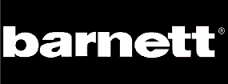 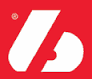 MAILLOT DE FOOTBALL AMERICAIN											FJ-1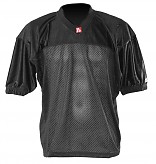 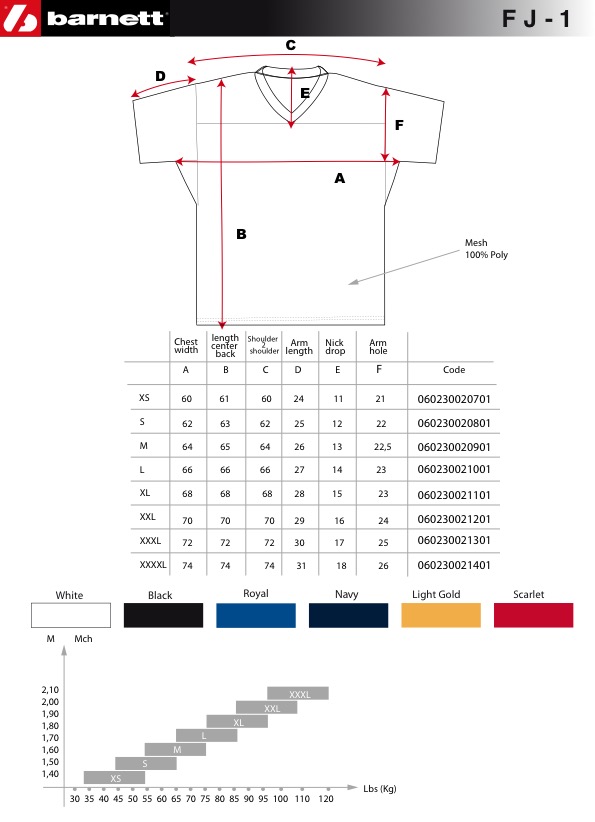 Chest widthLenght center backShoulder on the topArm lengthNick dropArm holeShoulder on sideABCDEFGXS60616024112117S62636225122219M646564261322,521L66666627142322XL686868281523232XL707070291624253XL727272301725274XL74747431182628